Thank you for your interest in the post of Marketing & Communications AssistantYou will find enclosed the following information:Application pack;Application form and equal opportunities monitoring form;Current season brochure.Please send the completed application form by email to: recruitment@coliseum.org.ukOr by post to: 	Recruitment                       	Oldham Coliseum Theatre                       	Fairbottom StreetOldham, OL1 3SWThe closing date is: 10am, Monday 7 June 2021Interviews will be held: w/c 14 June 2021Please note: We don’t accept CVs. Only applications made on the Coliseum application form will be considered for this role.Oldham Coliseum Theatre is an equal opportunities employer, dedicated to providing an inclusive and accessible experience for everyone who engages with the theatre. We are Disability Confident Committed. We encourage applications from people of all backgrounds in order to reflect the diversity of our work and communities. All appointments will be made on merit.If you would like to discuss any of this information, request a printed version, large print or dyslexia friendly application pack, please don’t hesitate to get in touch on: 0161 624 1731 or recruitment@coliseum.org.uk  Best wishes, Laura RodwellHead of Marketing 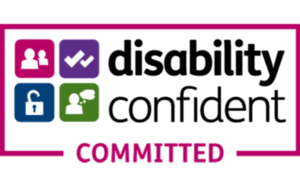 ContextOldham Coliseum Theatre is the cultural focus of our community, providing a diverse and exciting programme for everyone through the main theatre, studio and the integral learning and engagement programme.  The theatre is one of Arts Council England’s National Portfolio Organisations. ProductionsOur goal is to produce high-class theatre that is made in Oldham for and with the people of Oldham, ensuring that the Coliseum is a focus for the cultural life of the town and that the organisation is embedded in its community. We produce a rich mix of dramas, comedies, musicals, adaptations and modern classics, as well as a hugely popular traditional pantomime. We have a commitment to developing new plays and supporting emerging and established playwrights. The Company has developed its contribution to the national touring circuit as well as making theatre from around the country available to the North West. The programme features a range of visiting work both on the main stage and in the studio, providing our audiences with everything from new work in its early stages to nationally-renowned productions.In addition to the main auditorium, the Coliseum has a small studio theatre. The studio programme features a variety of new writing, visiting companies, rehearsed readings and small scale youth theatre productions and is rapidly becoming a recognised destination for emerging artists. Learning and EngagementThe Coliseum’s programme of Learning and Engagement activity reaches across Oldham and beyond. Young and older people alike are encouraged to embark on artistic journeys, developing and sharing creative skills.Participatory work at the Coliseum is central to the strategy of the company. All members of staff contribute to its delivery and it is an essential tool to promote involvement in the arts within an area of traditionally low engagement. It contributesto the position and reputation of the Coliseum and is a valuable tool for promoting audience development.MARKETING & COMMUNICATIONS ASSISTANTResponsible to:		Head of Marketing & CommunicationsResponsible for:		N/APlace of work:		Oldham Coliseum Theatre and other venues as requiredPension:	You will be auto-enrolled into a workplace pension scheme operated by NOW Pensions at the statutory level (these contributions are postponed during the probationary period but there is an option for you to “opt in” at this stage if you chose to do so).  Alternatively on completion of your probationary period you will be entitled to become a member of the contributory group stakeholder pension scheme.  Full details regarding both schemes are available from the Head of Finance.Holidays:	20 days (pro rata) per year rising to 22 (pro rata) after three years’ service and 25 (pro rata) after five years of service plus public holidays.Benefits:			Pension, discounted healthcare, travel loans, complimentary tickets, plus more.Hours of work:	An average of 39 hours per week to be worked flexibly (including evenings and weekend).Due to the nature of the post some evening and weekend work will be required.  To compensate for this the Coliseum operates flexible working and time off in lieu.  Salary:			£18,815 Notice period:	The post will have a three month probationary period. After the probationary period the post is subject to one month’s notice on either side.JOB DESCRIPTION: MARKETING & COMMUNICATIONS ASSISTANT Core purposeTo actively support the delivery of the vision, mission, goals and values set out in the Coliseum business plan.To support the development and implementation of marketing and communications campaigns to achieve sales targets and increase profile, audience growth, engagement and loyalty.Main Duties and ResponsibilitiesStrategy & PlanningContribute to the implementation of the Communications, Audience Development and Digital strategiesSupport the development of marketing and communications campaigns, identifying target audiences and agreeing marketing tools within time-scales and budgetsHelp to raise the profile of the Coliseum and all its activitiesMarketing & CampaignsSupport the Marketing & Communications Campaigns Manager to create and plan effective campaigns ensuring they are executed on time and on budgetWith the support of the Marketing & Communications Campaigns Manager, undertake all aspects of campaign activity across all marketing channelsSupport the delivery of direct marketing, particularly direct mail and email marketingMonitor and maintain the Coliseum’s website, ensuring the highest level of accuracy, accessibility and customer experienceCommission marketing resources and creating digital content for Coliseum showsUndertake in-house graphic design work using Adobe packagesMaintain Front of House displays and informationOversee all external print distribution, ensuring the Coliseum is represented as widely as possible Collate marketing assets for touring productions and ensure these assets are disseminated across the Coliseum’s channelsPublic and Media RelationsWrite and issue press releases to target media and act as a point of contact for press enquiriesBe responsible for the collection, distribution and management of press cuttingsManage listings across print and digital media outletsInsight & ResearchUse the Coliseum’s Box Office system to execute marketing campaigns, report on sales, campaigns and audience information Assess the Coliseum’s website performance using Google Analytics Support research into audience behaviour as instructed by Senior Managers and ExecutivesAudience DevelopmentContribute to strategies and programmes to broaden the range of attenders and participants at Oldham Coliseum TheatreEnsure marketing and communications are clear, inclusive and targeted at a range of communitiesActively pursue greater ethnic, class and gender diversity across all Coliseum activitiesSupport the development of the widest possible audience for the Coliseum’s work, particularly amongst those people living in Oldham and champion a commitment to accessibility CommunicationsEnsure the Coliseum’s brand is represented appropriately across all communicationsWork inter-departmentally to promote the activities of each departmentSupport the fundraising function of the Coliseum, working with the Development Manager to develop communications and promotional assetsBe responsible for creating persuasive copy for a variety of marketing materialsSupport the production of show programmes Contribute to the writing of the Coliseum’s monthly newsletter and blogDevelop, maintain and monitor the Coliseum’s social media accountsGeneralContribute to the management of key external partnerships and relationshipsMaintain the department’s administrative systemsAdvocate for and represent the Coliseum both in and out of the building in an informed and articulate mannerDevelop and maintain a thorough understanding of the Coliseum’s programme;Maintain the confidentiality of all affairs of the Company that should properly remain confidentialPromote and comply with all the Coliseum’s policies including, but not limited to equal opportunities, safeguarding, health and safety, environmental and customer careWork in a spirit of co-operation with all other Coliseum departments providing support, advice and delivering appropriate marketing and communications solutionsMaintain the Coliseum’s archiveUndertake shifts on Box Office when requiredWork creatively with the resources available to achieve marketing and communications plans and to maximise all promotional opportunities for the ColiseumUndertake any other duties as are reasonably requested by the theatre management.PERSON SPECIFICATION: MARKETING & COMMUNICATIONS ASSISTANTEssential:Knowledge of and interest in theatre and the arts At least six months’ experience working in either marketing / press or an arts / cultural roleExcellent organisational skills, including the ability to prioritise a large workloadStrong IT skillsAbility to write effective copy for a range of audiences, and ability to proof readEffective written and verbal communication skillsA commitment to equality, diversity and accessibilityAbility to work well under pressure, and able to adapt to shifting sales prioritiesThe willingness to work some evenings and weekends when requiredDesirable:Educated to degree level or equivalent in a relevant fieldKnowledge of the local area and regional theatre scenePrevious experience working in theatre or other performing arts organizationExperience of working with CRM and Box Office systemsExperience running marketing and / or press campaignsExperience of using Adobe design packagesExperience working with digital marketing, managing websites and social media